Viktig informasjon til deg som vil bli Besøksvenn med hundPåmeldingsfrist 5. august 2016Vennligst les gjennom dette før du melder deg på kurs. Her vil du få nødvendig informasjon om hva som skjer både før, under og etter besøkshundkurs. Har du flere spørsmål ta gjerne kontakt med meg på telefon 91879276 eller på epost mathorso@online.noAktiviteten ”Besøksvenn med hund” er en utvidelse av Røde Kors sin eksisterende besøkstjeneste. Røde Kors rekrutterer frivillige, som ønsker å ta med hunden sin og besøke beboere på institusjon (f.eks. syke-/eldrehjem), dra på hjemmebesøk eller ta med noen ut på tur. Besøk foregår opptil en time per gang og i snitt to ganger per måned.Frivillige kan besøke både grupper og enkeltpersoner. Besøk kan foregå innendørs i egnet rom eller utendørs i rolige omgivelser. Den du besøker vil klappe og prate med hunden, og kanskje gi den en godbit. Aktiviteter som godbitsøk eller fremvisning av artige triks skaper ofte begeistring.Det er viktig at besøk tilpasses både brukeren, deg og din hund - alle parter skal trives!For å kunne bli besøksvenn med hund i Røde Kors må du delta på flere kurs, blant annet et besøkshundkurs.Før kurs:Besøkshundkurset er for deg som vil bli besøksvenn med hunden din i Fana. Du må være fylt 18 år og hunden bør være minst 18 måneder. Øvre aldersgrense for å delta på kurs er i utgangspunktet 8 år, men unntak kan gjøres for hunder mellom 8 og 10 år dersom eier mener hunden er sprek for alderen. I så fall må eier i forkant av kurset vise hunden for kursholder, som avgjør om den kan delta eller ikke. Tisper får kun delta på kurs utenom løpetid.Hunden må være frisk, omgjengelig og trygg. Som besøkshund bør den være sosial og like klapping/håndtering av fremmede mennesker. Den bør være vant til å ferdes i forskjellige miljø og takle forskjellige situasjoner på en rolig og selvsikker måte. Det forutsettes god kontakt mellom hund og fører.Kurset forutsetter kunnskap om hundens språk, læring og håndtering. Vi anbefaler deg å lese boken «100% Positiv Hverdagslydighet» av Arne Aarrestad og Siri Linnerud, som forberedelse til kurset.Alternativt kan du lese «På talefot med hunden» av Turid Rugaas, men den er for tiden utsolgt. Den kan imidlertid lånes på mange bibliotek.Besøkshundkurset er gratis. Hvis du etter avsluttet kurs ønsker å delta videre som besøksvenn for Røde Kors, og hunden din er funnet egnet, binder du deg til to besøk per måned i et år. En egnethetsvurdering gjøres i løpet av kurset og avgjør hvilke type besøk du og hunden kan gå (hjemmebesøk, tur eller institusjon).For at vi skal kunne forberede oss best mulig til kurset trenger vi litt informasjon om deg og hunden din via påmeldingsskjema.Påmeldingsskjema fylles ut, og returneres per epost eller med posten.Epost: mathorso@online.noPostadresse: Fana Røde Kors, postboks 7 Fjøsanger, 5854 BergenDersom du sender skjema per post, send gjerne en epost med beskjed om dette, slik at vi kan holde av plass til deg.Ingen påmelding er endelig før skjema er mottatt og bekreftet. På grunn av stor pågang er påmeldingen bindende.Info om besøkshundkurset:Besøkshundkurset går over en helg, lørdag kl 10-17 og og søndag kl 10-16. Her gjennomgås oppgaver for en besøkshund og hva som skal til for å fungere godt i en besøkssituasjon. Vi ser på samarbeid mellom fører og hund, opplegg av besøk og risikohåndtering. Du veiledes gjennom praktiske øvelser, hvor vi vurderer egnethet og kartlegger hva slags besøk DIN hund kan passe til.Av hensyn til kursets varighet er det begrenset tid til trening. Det er en fordel om hunden din på forhånd kan grunnleggende øvelser som sitt, dekk, vent og gå pent i bånd. Den bør også kunne jobbe i nærheten av andre hunder.Kurset holdes av veterinær og innebærer både teori, praktiske øvelser og gruppearbeid. Det forventes 100% oppmøte av deltakerne.Etter kurs:Hvis hunden din etter kurset blir funnet egnet og du ønsker å delta videre som besøksvenn for Røde Kors, må du i tillegg ta følgende kurs:Introduksjonskurs til Røde Kors, 3 timerFørstehjelpskurs, 6 timerPsykososial førstehjelpskurs, 3 timerTemakurs besøkstjeneste, 3 timerDisse kursene arrangeres jevnlig av Røde Kors og er gratis for de frivillige.Som besøksvenn med hund i Røde Kors binder du deg til to besøk per måned i et år. Hunden bør dessuten ha en grundig årlig helsesjekk hos veterinær.Hundens helse, trivsel og oppførsel på besøk er ditt ansvar.Røde Kors bruker en del ressurser på å utdanne sine frivillige og håper dette vil bidra til gjensidig glede. Som besøksvenn med hund får du et sosialt og faglig nettverk i ryggen, og ikke minst muligheten til å glede noen som virkelig trenger det!Vil DU bli med oss på dette? Send oss en epost så vi får holdt av plass til deg!Med vennlig hilsenFana Røde KorsKari Margrethe Thorson	Nestleder	mathorso@online.no	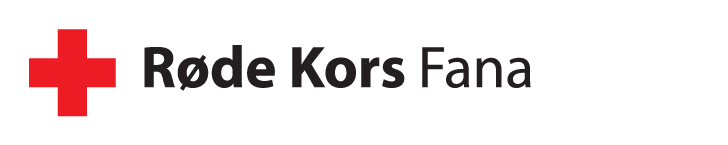 